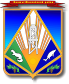 МУНИЦИПАЛЬНОЕ ОБРАЗОВАНИЕХАНТЫ-МАНСИЙСКИЙ РАЙОНХанты-Мансийский автономный округ – ЮграАДМИНИСТРАЦИЯ ХАНТЫ-МАНСИЙСКОГО РАЙОНАП О С Т А Н О В Л Е Н И Е от											№г. Ханты-МансийскО внесении изменений в постановлениеадминистрации Ханты-Мансийского района от 30.09.2013 № 230 «Об утверждении муниципальной программы Ханты-Мансийского района «Развитие гражданского обществаХанты-Мансийского района на 2014 – 2018 годы»В соответствии с постановлением администрации Ханты-Мансийского района от 09.08.2013 № 199 «О программах Ханты-Мансийского района» (с изменениями на 20.06.2016 № 186):1. Внести в постановление администрации Ханты-Мансийского района от 30.09.2013 № 230 «Об утверждении муниципальной программы Ханты-Мансийского района «Развитие  гражданского общества Ханты-Мансийского района на 2014 – 2017 годы» (с изменениями от 07.02.2014 № 16, от 25.09.2014 № 259, от 30.09.2014 № 275, от 29.12.2014 № 351, 
от 16.04.2015 № 80, от 28.05.2015 № 112, от 11.12.2015 № 296, 
от 02.03.2016 № 74, от 29.09.2016 № 305) изменения, изложив приложение к постановлению в новой редакции согласно приложению к настоящему постановлению.2. Опубликовать настоящее постановление в газете «Наш район»                       и разместить на официальном сайте администрации Ханты-Мансийского района.3. Контроль за выполнением постановления возложить                             на заместителя главы администрации района по социальным вопросам.И.о. главы администрацииХанты-Мансийского района                                                            Р.Н.ЕрышевПриложениек постановлению администрацииХанты-Мансийского районаот ______ № ______«Приложение к постановлению администрации Ханты-Мансийского районаот 30.09.2013 № 230Паспортмуниципальной программы Ханты-Мансийского районаРаздел 1. Краткая характеристика текущего состояния сферысоциально-экономического развития Ханты-Мансийского районаРазвитие гражданского общества направлено на создание благоприятных условий для взаимодействия органов местного самоуправления Ханты-Мансийского района и общественности с целью обеспечения достойных условий жизни населения, основанных                            на информированности, доверии и социальной ориентации. На сегодняшний день обеспечивается участие представителей общественности во всех сферах социально-экономического развития муниципального образования. Реализуется система мероприятий 
по оказанию финансовой, информационной, консультационной поддержки социально ориентированным некоммерческим организациям Ханты-Мансийского района. Созданы общественные советы при отраслевых (функциональных) органах администрации района, внедряется механизм комплексной общественной оценки деятельности органов местного самоуправления, реализуются механизмы общественного обсуждения значимых вопросов социально-экономического развития муниципалитета, обеспечивается открытость власти для населения и участие общественности в принятии стратегических решений. Актуальность муниципальной программы продиктована инициативами Президента Российской Федерации, Правительства Российской Федерации, связанными с поддержкой социально ориентированных гражданских инициатив и повышением социальной активности населения.Указ Президента Российской Федерации от 07.05.2012 № 597                      «О мероприятиях по реализации государственной социальной политики» (пункт «л») обязывает предусмотреть, начиная с 2013 года, меры, направленные на увеличение поддержки социально ориентированных некоммерческих организаций.  По данным Управления Министерства юстиции Российской Федерации по Ханты-Мансийскому автономному округу – Югре                               в 2013 году на территории Ханты-Мансийского района зарегистрировано 30 некоммерческих организаций различных организационно-правовых форм, из них реально действующих – около 50 процентов. Увеличение количества некоммерческих организаций и повышение эффективности их деятельности возможно вследствие создания благоприятных условий для деятельности некоммерческого сектора. С целью создания механизма реализации норм законодательства администрацией Ханты-Мансийского района постановлением 
от 05.10.2012 № 231 утверждена долгосрочная целевая программа Ханты-Мансийского района «Поддержка социально ориентированных негосударственных некоммерческих организаций в Ханты-Мансийском районе на 2013 – 2015 годы». За 2013 год наработан опыт в сфере поддержки социально ориентированных некоммерческих организаций. Общественные организации, осуществляющие деятельность на территории района, получили поддержку в виде субсидии из бюджета Ханты-Мансийского района в сумме 4 млн. рублей, в том числе:Ханты-Мансийская районная общественная организация ветеранов (пенсионеров) войны, труда, вооруженных сил и правоохранительных органов на реализацию мероприятий программы «Ветеран Ханты-Мансийского района» – в размере 1 425 000 рублей, организацию                           и проведение Спартакиады ветеранов спорта среди людей пожилого возраста – в размере 200 000 рублей, приобретение и установку памятников для ветеранов и участников Великой Отечественной войны –               в размере 90 000 рублей;Ханты-Мансийская районная организация общероссийской общественной организации «Всероссийское общество инвалидов»                     на реализацию мероприятий концептуальной социально-реабилитационной программы для инвалидов  «Оптимист» – в размере                1 100 000 рублей;благотворительный фонд содействия духовному развитию «Ветвь добра» на реализацию мероприятий программы «Связь поколений» –                 в размере 50 000 рублей;местная религиозная организация православный Приход храма Вознесения Господня п. Горноправдинск на реализацию мероприятий культурно-просветительской программы «Благая весть» – в размере                  440 000 рублей;Молодежный общественный фонд «Возрождение поселка»                    на проведение молодежного экологического агитпробега «Зеленый ветер» – в размере 255 000 рублей, проведение молодежной ежегодной акции 
по развитию массового спорта в Ханты-Мансийском районе «Масс-старт Ханты-Мансийский район» – в размере 380 000 рублей, проведение опроса населения «Определение социального самочувствия жителей Ханты-Мансийского района» – в размере 40 000 рублей.Активная жизненная позиция отдельных общественных организаций позволила получить дополнительную государственную поддержку в виде субсидии из бюджета Ханты-Мансийского автономного округа – Югры                в сумме 1 млн. 543 тыс. рублей.Всего в 2013 году общественными организациями реализовано                  19 проектов социальной направленности, из них 9 проектов – из средств бюджета Ханты-Мансийского района, 10 – из бюджета автономного округа.Важное место в процессе формирования гражданского общества принадлежит средствам массовой информации. На официальном сайте администрации Ханты-Мансийского района создан раздел «Гражданская активность», где регулярно освящается деятельность некоммерческих организаций, размещается информация о проводимых конкурсах. Аналогичная информация также размещается в газете «Наш район».Муниципальная программа «Развитие гражданского общества Ханты-Мансийского района на 2014 – 2018 годы» призвана сохранить 
и закрепить достигнутые показатели.Мероприятия муниципальной программы направлены 
на совершенствование системы взаимодействия органов местного самоуправления и некоммерческих общественных организаций, развитие «общественной инициативы», добровольчества, усиление социальной защищенности отдельных категорий населения и создание условий для реализации интеллектуальных, культурных потребностей сельского населения района. Раздел 2. Цели, задачи и показатели их достиженияЦель муниципальной программы: создание условий для развития гражданского общества и социальной активности граждан в Ханты-Мансийском районе, поддержки социально ориентированных некоммерческих организаций.Задачи муниципальной программы:1. Обеспечение прозрачной и конкурентной системы поддержки социально ориентированных некоммерческих организаций.2. Распространение лучших практик социально ориентированных некоммерческих организаций Ханты-Мансийского района.Целевые показатели муниципальной программы:1. Количество социально значимых проектов социально ориентированных некоммерческих  организаций, реализованных за счет субсидий из бюджета Ханты-Мансийского района.Плановое увеличение количества социально значимых проектов социально ориентированных негосударственных некоммерческих организаций – с 9 до 24 единиц.Показатель формируется ежегодно по рейтингу итогов конкурсного отбора на предоставление субсидий социально ориентированным негосударственным некоммерческим организациям на реализацию проектов. Источником информации является МКУ ХМР «Комитет по КСиСП».2. Доля граждан, охваченных проектами социально ориентированных некоммерческих организаций, поддержанных в рамках программы. Предполагаемое увеличение доли граждан, охваченных проектами социально ориентированных некоммерческих организаций,  поддержанных в рамках программы, – с 30 процентов до 34 процентов.Показатель формируется по сведениям, предоставляемым социально ориентированными некоммерческими организациями – получателями субсидии, в отчетах по использованию субсидий. Расчет значения показателя определяется по формуле:Ув = Чг/Чнас*100%, где:Чг – число граждан, охваченных проектами социально ориентированных некоммерческих организаций, поддержанных в рамках программы;Чнас – общая численность населения Ханты-Мансийского района. 3. Количество информационных сообщений в средствах массовой информации Ханты-Мансийского района о деятельности социально ориентированных некоммерческих организаций. Плановое увеличение показателя – с 20 до 45 единиц.Показатель рассчитывается, исходя из количества фактически размещенных сообщений на официальном сайте администрации Ханты-Мансийского района в сети Интернет и опубликованных материалов 
в газете «Наш район». Источником информации является МКУ ХМР «Комитет по КСиСП».Раздел 3. Характеристика основных мероприятий программыРешение задач и достижение цели, определенных Программой, предполагается путем реализации основных мероприятий, указанных 
в таблице 2 к Программе.Основные программные мероприятия включают в себя:1. Оказание финансовой поддержки социально ориентированным  некоммерческим организациям путем предоставления на конкурсной основе субсидий. Субсидии предоставляются социально ориентированным  некоммерческим организациям на реализацию проектов, направленных на решение значимых вопросов в различных средах социальной организации общества, в порядке, установленном администрацией Ханты-Мансийского района. Оказание финансовой поддержки социально ориентированным  некоммерческим организациям осуществляется по следующим направлениям:1.1. Проведение конкурса проектов социально ориентированных некоммерческих организаций, направленных на повышение качества жизни людей пожилого возраста.1.2. Проведение конкурса проектов социально ориентированных некоммерческих организаций, направленных на социальную адаптацию инвалидов и их семей.1.3. Проведение конкурса проектов по поддержанию межнационального и межконфессионального мира и согласия, развитию межнационального сотрудничества.1.4. Проведение конкурса проектов по содержанию объектов 
и территорий, имеющих историческое, культовое, культурное или природоохранное значение, и мест захоронений.1.5. Проведение конкурса проектов социально ориентированных некоммерческих организаций в области образования, культуры, просвещения, науки, искусства, здравоохранения, профилактики и охраны здоровья граждан, пропаганды здорового образа жизни, улучшения морально-психологического состояния граждан, физической культуры 
и спорта, а также содействие духовному развитию личности.1.6. Проведение конкурса проектов в сфере деятельности 
по изучению общественного мнения.1.7. Проведение конкурса проектов в области содействия благотворительности и добровольчества.Конкурсы проводятся в соответствии с положением о конкурсе проектов социально ориентированных некоммерческих организаций Ханты-Мансийского района.2. Оказание информационной поддержки социально ориентированным некоммерческим организациям. Данное мероприятие реализуется путем популяризации деятельности социально ориентированных некоммерческих организаций в средствах массовой информации и обеспечения работы раздела «Гражданская активность» на официальном сайте администрации Ханты-Мансийского района. 3. Содействие социально ориентированным некоммерческим организациям Ханты-Мансийского района в участии в мероприятиях регионального уровня, в  конкурсах проектов на предоставление субсидий из бюджета автономного округа.Мероприятие планируется реализовать путем обеспечения участия социально ориентированных некоммерческих организаций: в ежегодной региональной ярмарке социально ориентированных некоммерческих организаций;в различных мероприятиях регионального уровня (конференциях, семинарах, круглых столах);в конкурсах проектов на предоставление субсидий из бюджета Ханты-Мансийского автономного округа – Югры.Раздел 4. Механизм реализации муниципальной программыМеханизм реализации муниципальной программы представляет собой комплекс мер, направленных на развитие гражданского общества, включая финансирование мероприятий и информирование общественности о ходе и результатах ее реализации.Ответственным исполнителем муниципальной программы является МКУ ХМР «Комитет по КСиСП».Комплексное управление программой и распоряжение средствами местного бюджета в объеме бюджетных ассигнований, утвержденных 
в бюджете района на реализацию программы на очередной финансовый год, осуществляет МКУ ХМР «Комитет по КСиСП».Исполнитель муниципальной программы обеспечивает, при необходимости, корректировку мероприятий, а также осуществляет мониторинг и оценку результативности мероприятий.Реализация муниципальной программы осуществляется путем предоставления на конкурсной основе субсидий некоммерческим общественным организациям, реализующим социально ориентированные проекты, в соответствии с постановлением администрации Ханты-Мансийского района.Механизм реализации муниципальной программы включает разработку и принятие нормативных правовых актов администрации Ханты-Мансийского района, необходимых для ее выполнения, ежегодное уточнение перечня программных мероприятий на очередной финансовый год и плановый период и затрат по программным мероприятиям 
в соответствии с мониторингом фактически достигнутых целевых показателей реализации муниципальной программы, а также информирование общественности о ходе и результатах реализации муниципальной программы.При текущем управлении исполнителем муниципальной программы выполняются следующие задачи:анализ эффективности выполнения мероприятий;организация реализации мероприятий программы, принятие решения о внесении в нее изменений в соответствии с установленными требованиями и несение ответственности за достижение целевых показателей муниципальной программы, а также конечных результатов 
ее реализации;мониторинг выполнения целевых показателей, сбор оперативной отчетной информации, подготовка и представление в установленном порядке отчетов о ходе реализации муниципальной программы.В процессе реализации программы может проявиться ряд рисков:сокращение бюджетного финансирования, выделенного 
на выполнение муниципальной программы, что повлечет, исходя 
из новых бюджетных параметров, пересмотр ее задач с точки зрения 
или их сокращения, или снижения ожидаемых эффектов от их решения;ухудшение финансово-экономической ситуации на мировом финансовом рынке;возникновение форс-мажорных обстоятельств.Контроль за реализацией муниципальной программы осуществляет заместитель главы администрации района по социальным вопросам.Оценка результатов и показателей выполнения основных мероприятий подпрограмм, их эффективности осуществляется в порядке, установленном действующим законодательством, нормативными правовыми актами Ханты-Мансийского района.Информация о ходе реализации программы ежеквартально, ежегодно предоставляется в комитет экономической политики администрации Ханты-Мансийского района в порядке, установленном администрацией Ханты-Мансийского района.Таблица 1Целевые показатели муниципальной программыТаблица 2Перечень основных мероприятий муниципальной программы».Наименование муниципальной программы«Развитие гражданского общества Ханты-Мансийского района на 2014 – 2018 годы» (далее – муниципальная программа) Дата утверждения муниципальной программы (наименование и номер соответствующего нормативного правового акта) *постановление администрации Ханты-Мансийского района от 30.09.2013 № 230 «Об утверждении муниципальной программы Ханты-Мансийского района «Развитие гражданского общества Ханты-Мансийского района на 2014 – 2018 годы»  Ответственный исполнитель муниципальной программы Муниципальное казенное учреждение Ханты-Мансийского района «Комитет по культуре, спорту 
и социальной политике» (далее – МКУ ХМР «Комитет по КСиСП)Соисполнители муниципальной программы-Цели муниципальной программы создание условий для развития гражданского общества и социальной активности граждан 
в Ханты-Мансийском районе, поддержки социально ориентированных некоммерческих организацийЗадачи муниципальной программы1. Обеспечение прозрачной и конкурентной системы поддержки социально ориентированных некоммерческих организаций2. Распространение лучших практик социально ориентированных некоммерческих организаций Ханты-Мансийского района.Основные мероприятия 1. Оказание финансовой поддержки социально ориентированным  некоммерческим организациям путем предоставления на конкурсной основе субсидий2. Оказание информационной поддержки социально ориентированным некоммерческим организациям3. Содействие социально ориентированным некоммерческим организациям Ханты-Мансийского района в участии: в мероприятиях регионального уровня, в конкурсах проектов на предоставление субсидий из бюджета Ханты-Мансийского автономного округа – ЮгрыЦелевые показатели муниципальной программы1. Увеличение количества социально значимых проектов социально ориентированных некоммерческих организаций, реализованных за счет субсидий из бюджета Ханты-Мансийского района, 
с 9 до 24 единиц2. Увеличение доли граждан, охваченных проектами социально ориентированных некоммерческих организаций, поддержанных в рамках программы, 
с 30 до 34%.  3. Увеличение количества публикаций в СМИ 
о деятельности институтов гражданского общества 
с 20 до 45 единицСроки реализации муниципальной программы2014 – 2018 годыФинансовое обеспечениемуниципальной программыобщий объем финансирования программы –                  4 699,3 тыс. рублей, средства бюджета Ханты-Мансийского района:2014 год – 1 611,0 тыс. рублей;2015 год – 788,3 тыс. рублей; 2016 год – 1 350,0 тыс. рублей;2017 год – 950,0 тыс. рублей;2018 год – 0,0 тыс. рублей№п/пНаименование показателей результатовБазовый показатель на начало реализации муниципальной программыЗначения показателя по годамЗначения показателя по годамЗначения показателя по годамЗначения показателя по годамЗначения показателя по годамЦелевоезначение показателя на момент окончания действия муниципальной программы№п/пНаименование показателей результатовБазовый показатель на начало реализации муниципальной программы2014год2015год2016год2017 год2018годЦелевоезначение показателя на момент окончания действия муниципальной программы1234567891.Количество социально значимых проектов социально ориентированных некоммерческих  организаций, реализованных за счет субсидий 
из бюджета Ханты-Мансийского района (ед.)91922242424242.Доля граждан, охваченных проектами социально ориентированных некоммерческих организаций,  поддержанных в рамках программы (%)303033343434343.Количество информационных сообщений 
в средствах массовой информации Ханты-Мансийского района о деятельности социально ориентированных некоммерческих организаций (ед.)20404245454545Номер основногомероприя-тияОсновные мероприятия муниципальной программы (связь мероприятий с показателями муниципальной программы)Ответственный исполнитель (соисполнитель)Источники финансированияФинансовые затраты на реализацию 
(тыс. рублей)Финансовые затраты на реализацию 
(тыс. рублей)Финансовые затраты на реализацию 
(тыс. рублей)Финансовые затраты на реализацию 
(тыс. рублей)Финансовые затраты на реализацию 
(тыс. рублей)Финансовые затраты на реализацию 
(тыс. рублей)Номер основногомероприя-тияОсновные мероприятия муниципальной программы (связь мероприятий с показателями муниципальной программы)Ответственный исполнитель (соисполнитель)Источники финансированиявсегов том числев том числев том числев том числев том числеНомер основногомероприя-тияОсновные мероприятия муниципальной программы (связь мероприятий с показателями муниципальной программы)Ответственный исполнитель (соисполнитель)Источники финансированиявсего2014 год2015 год2016 год2017 год2018 год123456789101.Основное мероприятие:Оказание финансовой поддержки социально ориентированным некоммерческим организациям путем предоставления на конкурсной основе субсидий (показатели 1, 2)МКУ ХМР «Комитет по КСиСП»Всего4 699,31 611,0788,31 350,0950,001.Основное мероприятие:Оказание финансовой поддержки социально ориентированным некоммерческим организациям путем предоставления на конкурсной основе субсидий (показатели 1, 2)МКУ ХМР «Комитет по КСиСП»федеральный бюджет0000001.Основное мероприятие:Оказание финансовой поддержки социально ориентированным некоммерческим организациям путем предоставления на конкурсной основе субсидий (показатели 1, 2)МКУ ХМР «Комитет по КСиСП»бюджет автономного округа0000001.Основное мероприятие:Оказание финансовой поддержки социально ориентированным некоммерческим организациям путем предоставления на конкурсной основе субсидий (показатели 1, 2)МКУ ХМР «Комитет по КСиСП»бюджет района – всего4 699,31 611,0788,31 350,0950,001.Основное мероприятие:Оказание финансовой поддержки социально ориентированным некоммерческим организациям путем предоставления на конкурсной основе субсидий (показатели 1, 2)МКУ ХМР «Комитет по КСиСП»в том числе:1.Основное мероприятие:Оказание финансовой поддержки социально ориентированным некоммерческим организациям путем предоставления на конкурсной основе субсидий (показатели 1, 2)МКУ ХМР «Комитет по КСиСП»средства бюджета района4 699,31 611,0788,31 350,0950,001.Основное мероприятие:Оказание финансовой поддержки социально ориентированным некоммерческим организациям путем предоставления на конкурсной основе субсидий (показатели 1, 2)МКУ ХМР «Комитет по КСиСП»средства бюджета района на софинансирование расходов за счет средств федерального бюджета0000001.Основное мероприятие:Оказание финансовой поддержки социально ориентированным некоммерческим организациям путем предоставления на конкурсной основе субсидий (показатели 1, 2)МКУ ХМР «Комитет по КСиСП»средства бюджета района на софинансирование расходов за счет средств бюджета автономного округа бюджета0000001.Основное мероприятие:Оказание финансовой поддержки социально ориентированным некоммерческим организациям путем предоставления на конкурсной основе субсидий (показатели 1, 2)МКУ ХМР «Комитет по КСиСП»привлеченные средства0000001.Основное мероприятие:Оказание финансовой поддержки социально ориентированным некоммерческим организациям путем предоставления на конкурсной основе субсидий (показатели 1, 2)МКУ ХМР «Комитет по КСиСП»бюджет сельских поселений района0000001.1.Проведение конкурса проектов социально ориентированных некоммерческих организаций, направленных на повышение качества жизни людей пожилого возрастаМКУ ХМР «Комитет по КСиСП»Всего2 171,0631,0240,0900,0400,001.1.Проведение конкурса проектов социально ориентированных некоммерческих организаций, направленных на повышение качества жизни людей пожилого возрастаМКУ ХМР «Комитет по КСиСП»федеральный бюджет0000001.1.Проведение конкурса проектов социально ориентированных некоммерческих организаций, направленных на повышение качества жизни людей пожилого возрастаМКУ ХМР «Комитет по КСиСП»бюджет автономного округа0000001.1.Проведение конкурса проектов социально ориентированных некоммерческих организаций, направленных на повышение качества жизни людей пожилого возрастаМКУ ХМР «Комитет по КСиСП»бюджет района – всего2 171,0631,0240,0900,0400,001.1.Проведение конкурса проектов социально ориентированных некоммерческих организаций, направленных на повышение качества жизни людей пожилого возрастаМКУ ХМР «Комитет по КСиСП»в том числе:1.1.Проведение конкурса проектов социально ориентированных некоммерческих организаций, направленных на повышение качества жизни людей пожилого возрастаМКУ ХМР «Комитет по КСиСП»средства бюджета района2 171,0631,0240,0900,0400,001.1.Проведение конкурса проектов социально ориентированных некоммерческих организаций, направленных на повышение качества жизни людей пожилого возрастаМКУ ХМР «Комитет по КСиСП»средства бюджета района на софинансирование расходов за счет средств федерального бюджета0000001.1.Проведение конкурса проектов социально ориентированных некоммерческих организаций, направленных на повышение качества жизни людей пожилого возрастаМКУ ХМР «Комитет по КСиСП»средства бюджета района на софинансирование расходов за счет средств бюджета автономного округа бюджета0000001.1.Проведение конкурса проектов социально ориентированных некоммерческих организаций, направленных на повышение качества жизни людей пожилого возрастаМКУ ХМР «Комитет по КСиСП»привлеченные средства0000001.1.Проведение конкурса проектов социально ориентированных некоммерческих организаций, направленных на повышение качества жизни людей пожилого возрастаМКУ ХМР «Комитет по КСиСП»бюджет сельских поселений района0000001.2.Проведение конкурса проектов социально ориентированных некоммерческих организаций, направленных на социальную адаптацию инвалидов и их семейМКУ ХМР «Комитет по КСиСП»Всего1 200,0400,00400,0400,001.2.Проведение конкурса проектов социально ориентированных некоммерческих организаций, направленных на социальную адаптацию инвалидов и их семейМКУ ХМР «Комитет по КСиСП»федеральный бюджет0000001.2.Проведение конкурса проектов социально ориентированных некоммерческих организаций, направленных на социальную адаптацию инвалидов и их семейМКУ ХМР «Комитет по КСиСП»бюджет автономного округа0000001.2.Проведение конкурса проектов социально ориентированных некоммерческих организаций, направленных на социальную адаптацию инвалидов и их семейМКУ ХМР «Комитет по КСиСП»бюджет района – всего1 200,0400,00400,0400,001.2.Проведение конкурса проектов социально ориентированных некоммерческих организаций, направленных на социальную адаптацию инвалидов и их семейМКУ ХМР «Комитет по КСиСП»в том числе:1.2.Проведение конкурса проектов социально ориентированных некоммерческих организаций, направленных на социальную адаптацию инвалидов и их семейМКУ ХМР «Комитет по КСиСП»средства бюджета района1 200,0400,00400,0400,001.2.Проведение конкурса проектов социально ориентированных некоммерческих организаций, направленных на социальную адаптацию инвалидов и их семейМКУ ХМР «Комитет по КСиСП»средства бюджета района на софинансирование расходов за счет средств федерального бюджета0000001.2.Проведение конкурса проектов социально ориентированных некоммерческих организаций, направленных на социальную адаптацию инвалидов и их семейМКУ ХМР «Комитет по КСиСП»средства бюджета района на софинансирование расходов за счет средств бюджета автономного округа бюджета0000001.2.Проведение конкурса проектов социально ориентированных некоммерческих организаций, направленных на социальную адаптацию инвалидов и их семейМКУ ХМР «Комитет по КСиСП»привлеченные средства0000001.2.Проведение конкурса проектов социально ориентированных некоммерческих организаций, направленных на социальную адаптацию инвалидов и их семейМКУ ХМР «Комитет по КСиСП»бюджет сельских поселений района0000001.3.Проведение конкурса проектов по поддержанию межнационального и межконфессионального мира                   и согласия, развитию межнационального сотрудничестваМКУ ХМР «Комитет по КСиСП»Всего200,0200,000001.3.Проведение конкурса проектов по поддержанию межнационального и межконфессионального мира                   и согласия, развитию межнационального сотрудничестваМКУ ХМР «Комитет по КСиСП»федеральный бюджет0000001.3.Проведение конкурса проектов по поддержанию межнационального и межконфессионального мира                   и согласия, развитию межнационального сотрудничестваМКУ ХМР «Комитет по КСиСП»бюджет автономного округа0000001.3.Проведение конкурса проектов по поддержанию межнационального и межконфессионального мира                   и согласия, развитию межнационального сотрудничестваМКУ ХМР «Комитет по КСиСП»бюджет района – всего200,0200,000001.3.Проведение конкурса проектов по поддержанию межнационального и межконфессионального мира                   и согласия, развитию межнационального сотрудничестваМКУ ХМР «Комитет по КСиСП»в том числе:1.3.Проведение конкурса проектов по поддержанию межнационального и межконфессионального мира                   и согласия, развитию межнационального сотрудничестваМКУ ХМР «Комитет по КСиСП»средства бюджета района200,0200,000001.3.Проведение конкурса проектов по поддержанию межнационального и межконфессионального мира                   и согласия, развитию межнационального сотрудничестваМКУ ХМР «Комитет по КСиСП»средства бюджета района на софинансирование расходов за счет средств федерального бюджета0000001.3.Проведение конкурса проектов по поддержанию межнационального и межконфессионального мира                   и согласия, развитию межнационального сотрудничестваМКУ ХМР «Комитет по КСиСП»средства бюджета района на софинансирование расходов за счет средств бюджета автономного округа бюджета0000001.3.Проведение конкурса проектов по поддержанию межнационального и межконфессионального мира                   и согласия, развитию межнационального сотрудничестваМКУ ХМР «Комитет по КСиСП»привлеченные средства0000001.3.Проведение конкурса проектов по поддержанию межнационального и межконфессионального мира                   и согласия, развитию межнационального сотрудничестваМКУ ХМР «Комитет по КСиСП»бюджет сельских поселений района0000001.4.Проведение конкурса проектов по содержанию объектов и территорий, имеющих историческое, культовое, культурное или природоохранное значение, и мест захороненийМКУ ХМР «Комитет по КСиСП»Всего300,00300,00001.4.Проведение конкурса проектов по содержанию объектов и территорий, имеющих историческое, культовое, культурное или природоохранное значение, и мест захороненийМКУ ХМР «Комитет по КСиСП»федеральный бюджет0000001.4.Проведение конкурса проектов по содержанию объектов и территорий, имеющих историческое, культовое, культурное или природоохранное значение, и мест захороненийМКУ ХМР «Комитет по КСиСП»бюджет автономного округа0000001.4.Проведение конкурса проектов по содержанию объектов и территорий, имеющих историческое, культовое, культурное или природоохранное значение, и мест захороненийМКУ ХМР «Комитет по КСиСП»бюджет района – всего3000,0300,00001.4.Проведение конкурса проектов по содержанию объектов и территорий, имеющих историческое, культовое, культурное или природоохранное значение, и мест захороненийМКУ ХМР «Комитет по КСиСП»в том числе:1.4.Проведение конкурса проектов по содержанию объектов и территорий, имеющих историческое, культовое, культурное или природоохранное значение, и мест захороненийМКУ ХМР «Комитет по КСиСП»средства бюджета района300,00300,00001.4.Проведение конкурса проектов по содержанию объектов и территорий, имеющих историческое, культовое, культурное или природоохранное значение, и мест захороненийМКУ ХМР «Комитет по КСиСП»средства бюджета района на софинансирование расходов за счет средств федерального бюджета0000001.4.Проведение конкурса проектов по содержанию объектов и территорий, имеющих историческое, культовое, культурное или природоохранное значение, и мест захороненийМКУ ХМР «Комитет по КСиСП»средства бюджета района на софинансирование расходов за счет средств бюджета автономного округа бюджета0000001.4.Проведение конкурса проектов по содержанию объектов и территорий, имеющих историческое, культовое, культурное или природоохранное значение, и мест захороненийМКУ ХМР «Комитет по КСиСП»привлеченные средства0000001.4.Проведение конкурса проектов по содержанию объектов и территорий, имеющих историческое, культовое, культурное или природоохранное значение, и мест захороненийМКУ ХМР «Комитет по КСиСП»бюджет сельских поселений района0000001.5.Проведение конкурса проектов социально ориентированных некоммерческих организаций  в области образования, культуры, просвещения, науки, искусства, здравоохранения, профилактики и охраны здоровья граждан, пропаганды здорового образа жизни, улучшения морально-психологического состояния граждан, физической культуры и спорта, а также содействие духовному развитию личности МКУ ХМР «Комитет по КСиСП»Всего598,3150,0248,350,0150,001.5.Проведение конкурса проектов социально ориентированных некоммерческих организаций  в области образования, культуры, просвещения, науки, искусства, здравоохранения, профилактики и охраны здоровья граждан, пропаганды здорового образа жизни, улучшения морально-психологического состояния граждан, физической культуры и спорта, а также содействие духовному развитию личности МКУ ХМР «Комитет по КСиСП»федеральный бюджет0000001.5.Проведение конкурса проектов социально ориентированных некоммерческих организаций  в области образования, культуры, просвещения, науки, искусства, здравоохранения, профилактики и охраны здоровья граждан, пропаганды здорового образа жизни, улучшения морально-психологического состояния граждан, физической культуры и спорта, а также содействие духовному развитию личности МКУ ХМР «Комитет по КСиСП»бюджет автономного округа0000001.5.Проведение конкурса проектов социально ориентированных некоммерческих организаций  в области образования, культуры, просвещения, науки, искусства, здравоохранения, профилактики и охраны здоровья граждан, пропаганды здорового образа жизни, улучшения морально-психологического состояния граждан, физической культуры и спорта, а также содействие духовному развитию личности МКУ ХМР «Комитет по КСиСП»бюджет района – всего598,3150,0248,350,0150,001.5.Проведение конкурса проектов социально ориентированных некоммерческих организаций  в области образования, культуры, просвещения, науки, искусства, здравоохранения, профилактики и охраны здоровья граждан, пропаганды здорового образа жизни, улучшения морально-психологического состояния граждан, физической культуры и спорта, а также содействие духовному развитию личности МКУ ХМР «Комитет по КСиСП»в том числе:1.5.Проведение конкурса проектов социально ориентированных некоммерческих организаций  в области образования, культуры, просвещения, науки, искусства, здравоохранения, профилактики и охраны здоровья граждан, пропаганды здорового образа жизни, улучшения морально-психологического состояния граждан, физической культуры и спорта, а также содействие духовному развитию личности МКУ ХМР «Комитет по КСиСП»средства бюджета района598,3150,0248,350,0150,001.5.Проведение конкурса проектов социально ориентированных некоммерческих организаций  в области образования, культуры, просвещения, науки, искусства, здравоохранения, профилактики и охраны здоровья граждан, пропаганды здорового образа жизни, улучшения морально-психологического состояния граждан, физической культуры и спорта, а также содействие духовному развитию личности МКУ ХМР «Комитет по КСиСП»средства бюджета района на софинансирование расходов за счет средств федерального бюджета0000001.5.Проведение конкурса проектов социально ориентированных некоммерческих организаций  в области образования, культуры, просвещения, науки, искусства, здравоохранения, профилактики и охраны здоровья граждан, пропаганды здорового образа жизни, улучшения морально-психологического состояния граждан, физической культуры и спорта, а также содействие духовному развитию личности МКУ ХМР «Комитет по КСиСП»средства бюджета района на софинансирование расходов за счет средств бюджета автономного округа бюджета0000001.5.Проведение конкурса проектов социально ориентированных некоммерческих организаций  в области образования, культуры, просвещения, науки, искусства, здравоохранения, профилактики и охраны здоровья граждан, пропаганды здорового образа жизни, улучшения морально-психологического состояния граждан, физической культуры и спорта, а также содействие духовному развитию личности МКУ ХМР «Комитет по КСиСП»привлеченные средства0000001.5.Проведение конкурса проектов социально ориентированных некоммерческих организаций  в области образования, культуры, просвещения, науки, искусства, здравоохранения, профилактики и охраны здоровья граждан, пропаганды здорового образа жизни, улучшения морально-психологического состояния граждан, физической культуры и спорта, а также содействие духовному развитию личности МКУ ХМР «Комитет по КСиСП»бюджет сельских поселений района0000001.6.Проведение конкурса проектов в сфере деятельности по изучению общественного мненияМКУ ХМР «Комитет по КСиСП»Всего30,030,000001.6.Проведение конкурса проектов в сфере деятельности по изучению общественного мненияМКУ ХМР «Комитет по КСиСП»федеральный бюджет0000001.6.Проведение конкурса проектов в сфере деятельности по изучению общественного мненияМКУ ХМР «Комитет по КСиСП»бюджет автономного округа0000001.6.Проведение конкурса проектов в сфере деятельности по изучению общественного мненияМКУ ХМР «Комитет по КСиСП»бюджет района – всего30,030,000001.6.Проведение конкурса проектов в сфере деятельности по изучению общественного мненияМКУ ХМР «Комитет по КСиСП»в том числе:1.6.Проведение конкурса проектов в сфере деятельности по изучению общественного мненияМКУ ХМР «Комитет по КСиСП»средства бюджета района30,030,000001.6.Проведение конкурса проектов в сфере деятельности по изучению общественного мненияМКУ ХМР «Комитет по КСиСП»средства бюджета района на софинансирование расходов за счет средств федерального бюджета0000001.6.Проведение конкурса проектов в сфере деятельности по изучению общественного мненияМКУ ХМР «Комитет по КСиСП»средства бюджета района на софинансирование расходов за счет средств бюджета автономного округа бюджета0000001.6.Проведение конкурса проектов в сфере деятельности по изучению общественного мненияМКУ ХМР «Комитет по КСиСП»привлеченные средства0000001.6.Проведение конкурса проектов в сфере деятельности по изучению общественного мненияМКУ ХМР «Комитет по КСиСП»бюджет сельских поселений района0000001.7.Проведение конкурса проектов в области содействия благотворительности и добровольчестваМКУ ХМР «Комитет по КСиСП»Всего200,0200,000001.7.Проведение конкурса проектов в области содействия благотворительности и добровольчестваМКУ ХМР «Комитет по КСиСП»федеральный бюджет0000001.7.Проведение конкурса проектов в области содействия благотворительности и добровольчестваМКУ ХМР «Комитет по КСиСП»бюджет автономного округа0000001.7.Проведение конкурса проектов в области содействия благотворительности и добровольчестваМКУ ХМР «Комитет по КСиСП»бюджет района – всего200,0200,000001.7.Проведение конкурса проектов в области содействия благотворительности и добровольчестваМКУ ХМР «Комитет по КСиСП»в том числе:1.7.Проведение конкурса проектов в области содействия благотворительности и добровольчестваМКУ ХМР «Комитет по КСиСП»средства бюджета района200,0200,000001.7.Проведение конкурса проектов в области содействия благотворительности и добровольчестваМКУ ХМР «Комитет по КСиСП»средства бюджета района на софинансирование расходов за счет средств федерального бюджета0000001.7.Проведение конкурса проектов в области содействия благотворительности и добровольчестваМКУ ХМР «Комитет по КСиСП»средства бюджета района на софинансирование расходов за счет средств бюджета автономного округа бюджета0000001.7.Проведение конкурса проектов в области содействия благотворительности и добровольчестваМКУ ХМР «Комитет по КСиСП»привлеченные средства0000001.7.Проведение конкурса проектов в области содействия благотворительности и добровольчестваМКУ ХМР «Комитет по КСиСП»бюджет сельских поселений района0000002.Основное мероприятие:Оказание информационной поддержки социально ориентированным некоммерческим организациям (показатель 3)МКУ ХМР «Комитет по КСиСП»без финансирования0000003.Основное мероприятие:Содействие социально ориентированным некоммерческим организациям Ханты-Мансийского района в участии в мероприятиях регионального уровня,  в конкурсах проектов на предоставление субсидий из бюджета автономного округа (показатель 3)МКУ ХМР «Комитет по КСиСП»без финансирования000000Всего по муниципальной программе:Всего по муниципальной программе:МКУ ХМР «Комитет по КСиСП»всего4 699,31 611,0788,31 350,0950,00Всего по муниципальной программе:Всего по муниципальной программе:МКУ ХМР «Комитет по КСиСП»федеральный бюджет000000Всего по муниципальной программе:Всего по муниципальной программе:МКУ ХМР «Комитет по КСиСП»бюджет автономного округа000000Всего по муниципальной программе:Всего по муниципальной программе:МКУ ХМР «Комитет по КСиСП»бюджет района – всего4 699,31 611,0788,31 350,0950,00Всего по муниципальной программе:Всего по муниципальной программе:МКУ ХМР «Комитет по КСиСП»в том числе:Всего по муниципальной программе:Всего по муниципальной программе:МКУ ХМР «Комитет по КСиСП»средства бюджета района4 699,31 611,0788,31 350,0950,00Всего по муниципальной программе:Всего по муниципальной программе:МКУ ХМР «Комитет по КСиСП»средства бюджета района на софинансирование расходов за счет средств федерального бюджета000000Всего по муниципальной программе:Всего по муниципальной программе:МКУ ХМР «Комитет по КСиСП»средства бюджета района на софинансирование расходов за счет средств бюджета автономного округа бюджета000000Всего по муниципальной программе:Всего по муниципальной программе:МКУ ХМР «Комитет по КСиСП»привлеченные средства000000Всего по муниципальной программе:Всего по муниципальной программе:МКУ ХМР «Комитет по КСиСП»бюджет сельских поселений района000000В том числе:В том числе:Инвестиции в объекты муниципальной собственностиИнвестиции в объекты муниципальной собственностивсего000000Инвестиции в объекты муниципальной собственностиИнвестиции в объекты муниципальной собственностифедеральный бюджет000000Инвестиции в объекты муниципальной собственностиИнвестиции в объекты муниципальной собственностибюджет автономного округа000000Инвестиции в объекты муниципальной собственностиИнвестиции в объекты муниципальной собственностибюджет района – всего000000Инвестиции в объекты муниципальной собственностиИнвестиции в объекты муниципальной собственностив том числе:000000Инвестиции в объекты муниципальной собственностиИнвестиции в объекты муниципальной собственностисредства бюджета района000000Инвестиции в объекты муниципальной собственностиИнвестиции в объекты муниципальной собственностисредства бюджета района на софинансирование расходов за счет средств федерального бюджета000000Инвестиции в объекты муниципальной собственностиИнвестиции в объекты муниципальной собственностисредства бюджета района на софинансирование расходов за счет средств бюджета автономного округа бюджета000000Инвестиции в объекты муниципальной собственностиИнвестиции в объекты муниципальной собственностипривлеченные средства000000Инвестиции в объекты муниципальной собственностиИнвестиции в объекты муниципальной собственностибюджет сельских поселений района000000Прочие расходы:Прочие расходы:всего4 699,31 611,0788,31 350,0950,00Прочие расходы:Прочие расходы:федеральный бюджет000000Прочие расходы:Прочие расходы:бюджет автономного округа000000Прочие расходы:Прочие расходы:бюджет района – всего4 699,31 611,0788,31 350,0950,00Прочие расходы:Прочие расходы:в том числе:Прочие расходы:Прочие расходы:средства бюджета района4 699,31 611,0788,31 350,0950,00Прочие расходы:Прочие расходы:средства бюджета района на софинансирование расходов за счет средств федерального бюджета000000Прочие расходы:Прочие расходы:средства бюджета района на софинансирование расходов за счет средств бюджета автономного округа бюджета000000Прочие расходы:Прочие расходы:привлеченные средства000000Прочие расходы:Прочие расходы:бюджет сельских поселений района000000В том числе:В том числе:000000Ответственный исполнитель:МКУ ХМР «Комитет по КСиСП»Ответственный исполнитель:МКУ ХМР «Комитет по КСиСП»всего4 699,31 611,0788,31 350,0950,00Ответственный исполнитель:МКУ ХМР «Комитет по КСиСП»Ответственный исполнитель:МКУ ХМР «Комитет по КСиСП»федеральный бюджет000000Ответственный исполнитель:МКУ ХМР «Комитет по КСиСП»Ответственный исполнитель:МКУ ХМР «Комитет по КСиСП»бюджет автономного округа000000Ответственный исполнитель:МКУ ХМР «Комитет по КСиСП»Ответственный исполнитель:МКУ ХМР «Комитет по КСиСП»бюджет района – всего4 699,31 611,0788,31 350,0950,00Ответственный исполнитель:МКУ ХМР «Комитет по КСиСП»Ответственный исполнитель:МКУ ХМР «Комитет по КСиСП»в том числе:Ответственный исполнитель:МКУ ХМР «Комитет по КСиСП»Ответственный исполнитель:МКУ ХМР «Комитет по КСиСП»средства бюджета района4 699,31 611,0788,31 350,0950,00Ответственный исполнитель:МКУ ХМР «Комитет по КСиСП»Ответственный исполнитель:МКУ ХМР «Комитет по КСиСП»средства бюджета района на софинансирование расходов за счет средств федерального бюджета000000Ответственный исполнитель:МКУ ХМР «Комитет по КСиСП»Ответственный исполнитель:МКУ ХМР «Комитет по КСиСП»средства бюджета района на софинансирование расходов за счет средств бюджета автономного округа бюджета000000Ответственный исполнитель:МКУ ХМР «Комитет по КСиСП»Ответственный исполнитель:МКУ ХМР «Комитет по КСиСП»привлеченные средства000000Ответственный исполнитель:МКУ ХМР «Комитет по КСиСП»Ответственный исполнитель:МКУ ХМР «Комитет по КСиСП»бюджет сельских поселений района000000